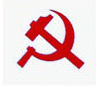 ສາທາລະນະລັດ ປະຊາທິປະໄຕ ປະຊາຊົນລາວສັນຕິພາບ ເອກະລາດ ປະຊາທິປະໄຕ ເອກະພາບ ວັດທະນະຖາວອນຄະນະບໍລິຫານງານພັກ                                                                           ເລກທີ........../ຄພອົງການໄອຍະການປະຊາຊົນສູງສຸດ                                 ນະຄອນຫຼວງວຽງຈັນ,ວັນທີ......./....../2019ແຜນການເຄື່ອນໄຫວຊີ້ນໍາ-ນໍາພາວຽກງານຂອງຄະນະບໍລິຫານງານພັກ ອອປສປະຈໍາເດືອນ ມີນາ (3) 2019- ອີງຕາມ ແບບແຜນວິທີເຮັດວຽກ ແລະ ການເຄື່ອນໄຫວຊີ້ນໍາ-ນໍາພາວຽກງານຂອງຄະນະບໍລິຫານງານພັກ ອອປສ.ເພື່ອເຮັດໃຫ້ການປະຕິບັດວຽກງານບັນລຸຕາມຈຸດປະສົງ ແລະ ລະດັບຄາດໝາຍທີ່ວາງໄວ້, ຄະນະບໍລິຫານງານພັກ ອົງການໄອຍະການປະຊາຊົນສູງສຸດ ຈຶ່ງໄດ້ສ້າງແຜນການເຄື່ອນໄຫວຊີ້ນໍາ-ນໍາພາວຽກງານປະຈໍາເດືອນ ມີນາ (3) 2019 ດັ່ງນີ້:ດັ່ງນັ້ນ, ຈຶ່ງສ້າງແຜນການນີ້ໄວ້ ເພື່ອຈັດຕັ້ງປະຕິບັດ.                ຄະນະບໍລິຫານງານພັກອົງການໄອຍະການປະຊາຊົນສູງສຸດລ/ດວັນ,ເດືອນ,ປີເນື້ອໃນຜູ້ຮັບຜິດຊອບ104/3/2019ກົມຈັດຕັ້ງ ສອງທິມງານລົງເຄື່ອນໄຫວວຽກງານ ຢູ່ແຂວງອຸດົມໄຊ, ຜົ້ງສາລີ, ຫຼວງນໍ້າທາ ແລະ ຢູ່ແຂວງໄຊຍະບູລີ, ຫຼວງພະບາງ- ຄະນະພັກ- ກົມຈັດຕັ້ງ-ພະນັກງານ23-5/3/2019ປະກາດການຈັດຕັ້ງຢູ່ແຂວງຈຳປາສັກ- ຄະນະພັກ  - ກົມຈັດຕັ້ງ-ພະນັກງານ305/3/2019ປະຖະກາຖາວັນສ້າງຕັ້ງສະຫະພັນແມ່ຍິງສາກົນ - ຄະນະພັກ- ສະມາຊິກສະຫະພັນແມ່ຍິງ- ຫ້ອງການ405/3/2019ກອງປະຊຸມຮ່ວມ 5 ພາກສ່ວນ ກະກຽມກອງປະຊຸມຕ້ານການຄ້າມະນຸດ- ຄະນະພັກ- ກົມແຜນການ ແລະ ຮ່ວມມື506/3/2019ກອງປະຊຸມຄະນະກໍາມະການໄອຍະການ ຜ່ານຄະດີແພ່ງ- ຄະນະພັກ, ຄະນະກໍາມະການໄອຍະການ- ກົມຕິດຕາມກວດກາຄະດີແພ່ງ- ຫ້ອງການ607/3/2019ລົງເຄື່ອນໄຫວປັບປຸງການຈັດຕັ້ງຢູ່ໄອຍະການ ແຂວງວຽງຈັນເລຂາຄະນະພັກກົມຈັດຕັ້ງ-ພະນັກງານ708/3/2019ວັນແມ່ຍິງສາກົນ (ເອື້ອຍນ້ອງຍິງພັກຜ່ອນ)811/3/2019ກະກຽມຮ່າງເນື້ອໃນບົດລາຍງານ ຕໍ່ກອງປະຊຸມສູນກາງຄັ້ງທີ 8 ສະໄໝທີ 10 ຄະນະພັກ ຄະນະຮັບຜິດຊອບ912-14/3/2019ຄະນະຜູ້ແທນຂັ້ນສູງ ອອປສ ຢ້ຽມຢາມ ອຍກ ສູງສຸດ ຣາຊອານາຈັກ ໄທ- ຄະນະພັກ- ກົມແຜນການ ແລະ ຮ່ວມມື1012-14/3/2019ຝຶກອົບຮົມວຽກງານຕ້ານຄ້າມະນຸດ ຢູ່ຫົວພັນ, ຊຽງຂວາງ- ຄະນະພັກ- ກົມຕິດຕາມກວດກາຄະດີອາຍາ- ກົມແຜນການ ແລະ ຮ່ວມມື1118/3/2019ຜ່ານຄະດີອາຍາຮ່ວມກັບຄະນະກໍາມະການໄອຍະການ - ຄະນະພັກ, ຄະນະກໍາມະການໄອຍະການ- ກົມອາຍາ- ຫ້ອງການ1219/3/2019- ກະກຽມດໍາເນີນຊີວິດ ການເມືອງ ຂອງຄະນະບໍລິຫານພັກ ອອປສ;- ກອງປະຊຸມປະຈໍາໄຕມາດ 1/2019- ເລຂາຄະນະພັກ- ກົມຈັດຕັ້ງ1320/3/2019ກອງປະຊຸມຄະນະກໍາມະການໄອຍະການ ຜ່ານຄະດີແພ່ງ- ຄະນະພັກ, ຄະນະກໍາມະການໄອຍະການ- ກົມຕິດຕາມກວດກາຄະດີແພ່ງ- ຫ້ອງການ1420-22/3/2019ກອງປະຊຸມເຜີຍແຜ່ປະມວນກົດໝາຍອາຍາ ຢູ່ ພາກໃຕ້- ຄະນະພັກ- ກົມຕິດຕາການດຳເນີນຄະດີອາຍາ- ກົມແຜນການ ແລະ ຮ່ວມມື1521/3/2019ຮັບສ່ອງແສງຈາກເລຂາໜ່ວຍພັກ- ຄະນະພັກ- ເລຂາໜ່ວຍພັກ- ຫ້ອງການ1622/3/2019- ປາຖະກະຖາວັນສ້າງຕັ້ງພັັກປະຊາຊົນປະຕິວັດລາວ ຄົບຮອບ...ປີ- ເຊື່ອມຊືມເອກະສານກະກຽມດຳເນີນຊີດວິດການເມືອງ ພາຍໃນພັກ ເພື່ອກ້າວສູ່ກອງປະຊຸມໃຫຍ່ບັນດາໜ່ວຍພັກ- ເລຂາຄະນະພັກ- ກົມຈັດຕັ້ງ-ພະນັກງານ- ຫ້ອງການ1725/3/2019ປະຖະກາຖາວັນສ້າງຕັ້ງ ອົງການກວດກາພັກ-ລັດ ແລະ ຜັນຂະຫຍາຍ ເນື້ອໃນຈິດໃຈຂອງກອງປະຊຸມວຽກງານກວດກາທົ່ວປະເທດ- ຄະນະພັກ- ກົມກວດກາ- ຫ້ອງການ1826/3/2019ຜ່ານຄະດີອາຍາຮ່ວມກັບຄະນະກໍາມະການໄອຍະການ- ຄະນະພັກ, ຄະນະກໍາມະການໄອຍະການ- ກົມອາຍາ- ຫ້ອງການ1929/3/2019ກອງປະຊຸມຄະນະກໍາມະການໄອຍະການ ຜ່ານຄະດີແພ່ງ- ຄະນະພັກ, ຄະນະກໍາມະການໄອຍະການ- ກົມຕິດຕາມກວດກາຄະດີແພ່ງ- ຫ້ອງການ